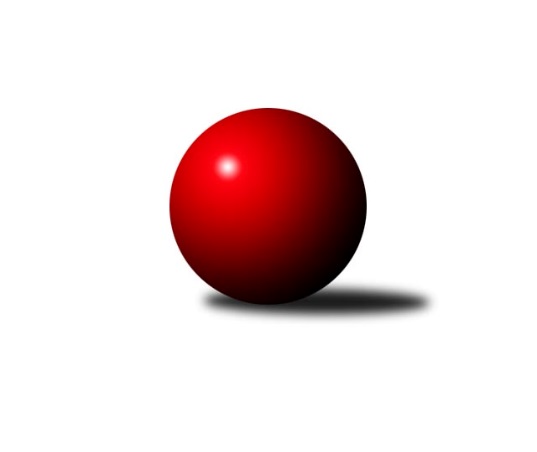 Č.12Ročník 2021/2022	28.11.2021Nejlepšího výkonu v tomto kole: 1838 dosáhlo družstvo: TJ Sokol KuchařoviceJihomoravský KP2 jih 2021/2022Výsledky 12. kolaSouhrnný přehled výsledků:TJ Sokol Mistřín D	- SK Podlužan Prušánky D	0:6	1634:1832	1.0:7.0	26.11.SK STAK Domanín 	- TJ Sokol Šanov C	2:4	1547:1587	4.0:4.0	26.11.TJ Sokol Vracov C	- KK Vyškov F	5:1	1579:1540	5.0:3.0	26.11.TJ Jiskra Kyjov B	- KC Hodonín	1:5	1477:1491	4.0:4.0	27.11.TJ Sokol Šanov D	- KK Vyškov E	4:2	1740:1678	5.0:3.0	27.11.SK Podlužan Prušánky C	- TJ Sokol Kuchařovice	2:4	1819:1838	5.0:3.0	28.11.SK Baník Ratíškovice D	- KK Vyškov G		dohrávka		18.12.Tabulka družstev:	1.	SK Podlužan Prušánky D	12	11	1	0	59.5 : 12.5 	69.5 : 26.5 	 1781	23	2.	TJ Sokol Šanov D	12	10	0	2	55.5 : 16.5 	65.5 : 30.5 	 1736	20	3.	TJ Sokol Kuchařovice	12	9	0	3	48.0 : 24.0 	55.5 : 40.5 	 1707	18	4.	TJ Sokol Šanov C	12	9	0	3	45.0 : 27.0 	53.0 : 43.0 	 1661	18	5.	SK STAK Domanín	12	8	0	4	47.0 : 25.0 	55.5 : 40.5 	 1672	16	6.	SK Baník Ratíškovice D	11	5	0	6	32.5 : 33.5 	47.5 : 40.5 	 1590	10	7.	KK Vyškov G	11	5	0	6	30.0 : 36.0 	41.5 : 46.5 	 1605	10	8.	KK Vyškov E	12	5	0	7	35.0 : 37.0 	49.5 : 46.5 	 1625	10	9.	SK Podlužan Prušánky C	12	5	0	7	33.5 : 38.5 	52.5 : 43.5 	 1691	10	10.	TJ Sokol Vracov C	12	5	0	7	33.5 : 38.5 	38.5 : 57.5 	 1572	10	11.	TJ Sokol Mistřín D	12	5	0	7	29.5 : 42.5 	46.0 : 50.0 	 1560	10	12.	KC Hodonín	12	3	0	9	22.5 : 49.5 	32.5 : 63.5 	 1548	6	13.	KK Vyškov F	12	1	1	10	16.0 : 56.0 	34.0 : 62.0 	 1486	3	14.	TJ Jiskra Kyjov B	12	1	0	11	10.5 : 61.5 	23.0 : 73.0 	 1448	2Podrobné výsledky kola:	 TJ Sokol Mistřín D	1634	0:6	1832	SK Podlužan Prušánky D	Ilona Lužová *1	 	 168 	 217 		385 	 1:1 	 432 	 	216 	 216		Josef Toman	Daniel Ilčík	 	 197 	 238 		435 	 0:2 	 495 	 	240 	 255		Stanislav Zálešák	Václav Luža ml.	 	 225 	 169 		394 	 0:2 	 456 	 	241 	 215		Michal Tušl	Pavel Pěček	 	 209 	 211 		420 	 0:2 	 449 	 	233 	 216		Aleš Zálešákrozhodčí: Václav Lužastřídání: *1 od 51. hodu Václav LužaNejlepší výkon utkání: 495 - Stanislav Zálešák	 SK STAK Domanín 	1547	2:4	1587	TJ Sokol Šanov C	Jakub Juřík	 	 167 	 231 		398 	 1:1 	 407 	 	202 	 205		Pavel Petrů	Josef Šlahůnek	 	 211 	 202 		413 	 2:0 	 376 	 	197 	 179		Marta Volfová	Zbyněk Vašina	 	 196 	 205 		401 	 1:1 	 400 	 	200 	 200		Stanislav Červenka	Richard Juřík *1	 	 187 	 148 		335 	 0:2 	 404 	 	200 	 204		Pavel Martinekrozhodčí: Richard Juříkstřídání: *1 od 61. hodu Vojtěch FilípekNejlepší výkon utkání: 413 - Josef Šlahůnek	 TJ Sokol Vracov C	1579	5:1	1540	KK Vyškov F	Nikola Plášková	 	 186 	 195 		381 	 0:2 	 428 	 	204 	 224		František Jelínek	Veronika Presová	 	 208 	 213 		421 	 2:0 	 409 	 	203 	 206		Jan Vejmola	Martina Nejedlíková	 	 193 	 217 		410 	 1:1 	 386 	 	166 	 220		Jiří Alán	Michal Plášek	 	 174 	 193 		367 	 2:0 	 317 	 	158 	 159		Lumír Hanzelkarozhodčí:  Vedoucí družstevNejlepší výkon utkání: 428 - František Jelínek	 TJ Jiskra Kyjov B	1477	1:5	1491	KC Hodonín	Eva Paulíčková	 	 178 	 211 		389 	 1:1 	 420 	 	221 	 199		Štěpán Kříž	Radim Šubrt *1	 	 131 	 171 		302 	 0:2 	 341 	 	168 	 173		Jiří Kunz	Jakub Vančík	 	 175 	 208 		383 	 1:1 	 396 	 	189 	 207		Lukáš Ingr	Jindřich Burďák	 	 199 	 204 		403 	 2:0 	 334 	 	172 	 162		Filip Schreiberrozhodčí:  Vedoucí družstevstřídání: *1 od 43. hodu Alice PaulíčkováNejlepší výkon utkání: 420 - Štěpán Kříž	 TJ Sokol Šanov D	1740	4:2	1678	KK Vyškov E	Monika Sladká	 	 221 	 222 		443 	 2:0 	 360 	 	199 	 161		Běla Omastová	Petr Bakaj ml.	 	 235 	 212 		447 	 1:1 	 454 	 	221 	 233		Jana Kovářová	Ivan Torony	 	 223 	 219 		442 	 1:1 	 439 	 	205 	 234		Jana Kurialová	Radek Vrška	 	 186 	 222 		408 	 1:1 	 425 	 	219 	 206		Milana Alánovározhodčí:  Vedoucí družstevNejlepší výkon utkání: 454 - Jana Kovářová	 SK Podlužan Prušánky C	1819	2:4	1838	TJ Sokol Kuchařovice	Tomáš Slížek	 	 231 	 243 		474 	 2:0 	 455 	 	221 	 234		Miroslav Vojtěch	Milan Šimek	 	 203 	 187 		390 	 0:2 	 449 	 	208 	 241		Zbyněk Kasal	Zdeněk Hosaja	 	 252 	 232 		484 	 2:0 	 450 	 	228 	 222		Milan Číhal	Jiří Lauko	 	 224 	 247 		471 	 1:1 	 484 	 	252 	 232		Dušan Jalůvkarozhodčí: Jiří LaukoNejlepšího výkonu v tomto utkání: 484 kuželek dosáhli: Zdeněk Hosaja, Dušan JalůvkaPořadí jednotlivců:	jméno hráče	družstvo	celkem	plné	dorážka	chyby	poměr kuž.	Maximum	1.	Jana Kurialová 	KK Vyškov E	455.88	308.3	147.6	3.5	4/5	(492)	2.	Kristýna Blechová 	TJ Sokol Šanov D	455.44	312.8	142.6	3.8	6/6	(500)	3.	Stanislav Zálešák 	SK Podlužan Prušánky D	454.31	306.1	148.2	3.6	4/5	(510)	4.	Aleš Zálešák 	SK Podlužan Prušánky D	452.27	308.3	144.0	4.2	5/5	(473)	5.	Miroslav Vojtěch 	TJ Sokol Kuchařovice	450.25	302.8	147.5	6.5	4/5	(485)	6.	Michal Tušl 	SK Podlužan Prušánky D	444.65	303.6	141.1	5.2	5/5	(495)	7.	Richard Juřík 	SK STAK Domanín 	441.08	301.6	139.5	7.5	6/6	(481)	8.	Jakub Toman 	SK Podlužan Prušánky D	437.78	307.4	130.4	8.2	4/5	(490)	9.	Milan Číhal 	TJ Sokol Kuchařovice	436.33	298.9	137.4	6.8	5/5	(502)	10.	Dušan Jalůvka 	TJ Sokol Kuchařovice	435.23	296.1	139.2	6.9	5/5	(484)	11.	Josef Toman 	SK Podlužan Prušánky D	434.35	304.2	130.2	7.7	4/5	(511)	12.	Filip Benada 	SK Podlužan Prušánky C	432.53	295.9	136.7	5.3	6/6	(487)	13.	Darina Kubíčková 	KK Vyškov G	432.00	290.9	141.1	5.2	5/5	(491)	14.	Zdeněk Hosaja 	SK Podlužan Prušánky C	432.00	294.3	137.7	6.4	6/6	(488)	15.	Marta Volfová 	TJ Sokol Šanov C	430.63	294.8	135.9	5.6	5/5	(489)	16.	Ivana Blechová 	TJ Sokol Šanov D	429.08	297.7	131.4	6.4	5/6	(476)	17.	Jana Kovářová 	KK Vyškov E	428.75	298.5	130.3	8.4	4/5	(484)	18.	Zbyněk Vašina 	SK STAK Domanín 	428.64	295.7	133.0	6.8	6/6	(442)	19.	Jaroslav Šindelář 	TJ Sokol Šanov D	427.38	295.1	132.3	8.4	4/6	(466)	20.	Radek Vrška 	TJ Sokol Šanov D	427.20	300.2	127.0	7.9	4/6	(476)	21.	Dennis Urc 	TJ Sokol Mistřín D	426.58	302.6	124.0	8.1	3/4	(446)	22.	Vendula Štrajtová 	KK Vyškov G	425.40	284.4	141.0	5.2	5/5	(461)	23.	Štěpán Kříž 	KC Hodonín	425.25	292.5	132.8	5.9	4/5	(477)	24.	Marta Beranová 	SK Baník Ratíškovice D	425.06	297.5	127.6	7.6	4/6	(448)	25.	Dan Schüler 	KC Hodonín	422.31	299.1	123.2	6.9	4/5	(464)	26.	Jindřich Burďák 	TJ Jiskra Kyjov B	421.15	295.0	126.1	7.1	6/6	(497)	27.	Pavel Petrů 	TJ Sokol Šanov C	420.75	294.4	126.4	5.1	4/5	(450)	28.	Jakub Juřík 	SK STAK Domanín 	418.89	296.3	122.6	9.7	6/6	(445)	29.	Ivan Torony 	TJ Sokol Šanov D	417.13	299.5	117.6	10.8	4/6	(442)	30.	Libor Kuja 	SK Podlužan Prušánky C	416.60	286.7	129.9	8.7	5/6	(463)	31.	Pavel Martinek 	TJ Sokol Šanov C	415.94	292.2	123.8	7.1	4/5	(457)	32.	Tomáš Slížek 	SK Podlužan Prušánky C	415.17	291.9	123.3	7.7	6/6	(491)	33.	Josef Šlahůnek 	SK STAK Domanín 	414.69	287.7	127.0	6.9	4/6	(454)	34.	Milana Alánová 	KK Vyškov E	411.73	289.0	122.8	8.8	5/5	(454)	35.	Ondřej Repík 	TJ Sokol Vracov C	410.27	294.5	115.7	8.9	5/7	(431)	36.	Marcel Šebek 	SK Baník Ratíškovice D	409.83	289.2	120.7	8.7	4/6	(461)	37.	Stanislav Červenka 	TJ Sokol Šanov C	408.25	288.8	119.5	6.4	4/5	(447)	38.	Martina Nejedlíková 	TJ Sokol Vracov C	408.04	289.3	118.8	8.2	6/7	(441)	39.	Zbyněk Kasal 	TJ Sokol Kuchařovice	407.75	292.3	115.5	11.7	4/5	(473)	40.	Oldřiška Varmužová 	TJ Sokol Šanov C	407.38	289.4	118.0	8.9	4/5	(431)	41.	Lukáš Ingr 	KC Hodonín	405.78	285.2	120.6	12.8	4/5	(427)	42.	Jan Vejmola 	KK Vyškov F	401.13	288.1	113.0	10.8	5/5	(432)	43.	Kateřina Bařinová 	TJ Sokol Mistřín D	400.83	280.7	120.2	11.3	3/4	(437)	44.	Dušan Urubek 	TJ Sokol Mistřín D	399.88	274.9	125.0	9.0	4/4	(425)	45.	Pavel Pěček 	TJ Sokol Mistřín D	396.83	285.3	111.5	11.1	3/4	(420)	46.	Martin Švrček 	SK Baník Ratíškovice D	396.60	299.9	96.7	14.4	5/6	(452)	47.	František Jelínek 	KK Vyškov F	396.38	285.1	111.3	11.8	4/5	(428)	48.	Tomáš Koplík  st.	SK Baník Ratíškovice D	395.80	283.7	112.1	8.8	5/6	(431)	49.	Jitka Usnulová 	KK Vyškov E	393.96	283.4	110.5	11.3	5/5	(438)	50.	Tereza Vidlářová 	KK Vyškov G	390.07	281.1	109.0	11.0	4/5	(428)	51.	Lucie Horalíková 	KK Vyškov G	383.85	280.6	103.3	14.2	4/5	(406)	52.	Jiří Alán 	KK Vyškov F	376.11	271.6	104.5	11.9	5/5	(415)	53.	Nikola Plášková 	TJ Sokol Vracov C	370.87	266.7	104.2	13.5	5/7	(404)	54.	Běla Omastová 	KK Vyškov E	369.80	264.3	105.5	13.2	5/5	(415)	55.	Adam Podéšť 	SK Baník Ratíškovice D	367.63	267.4	100.2	13.9	4/6	(408)	56.	Jakub Vančík 	TJ Jiskra Kyjov B	367.63	270.0	97.6	16.3	4/6	(383)	57.	Eva Paulíčková 	TJ Jiskra Kyjov B	362.81	265.4	97.4	10.1	4/6	(417)	58.	Jiří Kunz 	KC Hodonín	360.25	260.2	100.1	14.0	5/5	(415)	59.	Filip Schreiber 	KC Hodonín	355.60	260.6	95.0	14.7	5/5	(416)	60.	Lumír Hanzelka 	KK Vyškov F	321.19	235.3	85.9	17.6	4/5	(358)	61.	Radim Šubrt 	TJ Jiskra Kyjov B	307.71	224.8	82.9	17.5	6/6	(373)		Zdeněk Klečka 	SK Podlužan Prušánky D	475.00	321.0	154.0	4.7	1/5	(488)		Jiří Ksenič 	TJ Sokol Kuchařovice	460.00	313.0	147.0	4.0	1/5	(460)		Jiří Lauko 	SK Podlužan Prušánky C	457.00	313.0	144.0	7.0	1/6	(477)		Petr Bakaj  ml.	TJ Sokol Šanov D	456.33	314.3	142.0	4.3	3/6	(479)		Antonín Pihar 	SK Podlužan Prušánky C	437.00	310.0	127.0	8.0	2/6	(444)		Daniel Ilčík 	TJ Sokol Mistřín D	435.00	291.0	144.0	6.0	1/4	(435)		Jana Kulová 	TJ Sokol Šanov C	433.00	298.4	134.6	8.0	1/5	(469)		Adam Pavel Špaček 	TJ Sokol Mistřín D	422.33	298.5	123.8	7.8	2/4	(456)		Václav Luža 	TJ Sokol Mistřín D	422.00	289.3	132.8	3.3	2/4	(437)		Milan Šimek 	SK Podlužan Prušánky C	421.75	299.3	122.4	10.3	3/6	(446)		Monika Sladká 	TJ Sokol Šanov D	420.00	287.0	133.0	10.5	1/6	(443)		Václav Starý 	TJ Sokol Kuchařovice	416.00	300.0	116.0	10.0	1/5	(416)		Michal Šmýd 	TJ Sokol Vracov C	415.19	292.4	122.8	6.6	4/7	(434)		Lenka Spišiaková 	TJ Sokol Šanov C	414.00	308.0	106.0	13.0	1/5	(414)		Pavel Důbrava 	KC Hodonín	412.00	298.0	114.0	14.0	1/5	(412)		Radek Břečka 	TJ Sokol Vracov C	407.92	286.9	121.0	12.0	3/7	(448)		Tomáš Pokoj 	SK Baník Ratíškovice D	403.50	296.0	107.5	12.5	2/6	(414)		Václav Koplík 	SK Baník Ratíškovice D	397.75	280.8	117.0	11.8	2/6	(404)		Milan Póla 	TJ Sokol Kuchařovice	395.00	285.0	110.0	14.0	1/5	(395)		Petr Bábíček 	SK Baník Ratíškovice D	393.00	288.0	105.0	12.5	2/6	(410)		Karel Nahodil 	TJ Sokol Kuchařovice	389.00	267.0	122.0	10.0	3/5	(414)		Ludmila Tomiczková 	KK Vyškov E	388.00	280.0	108.0	13.0	1/5	(420)		Roman Kouřil 	KK Vyškov G	383.00	277.0	106.0	9.0	1/5	(383)		Drahomír Urc 	TJ Sokol Mistřín D	381.50	285.0	96.5	16.0	2/4	(394)		Lubomír Kyselka 	TJ Sokol Mistřín D	379.75	270.0	109.8	13.5	2/4	(415)		Michaela Malinková 	KK Vyškov E	377.00	264.0	113.0	15.0	1/5	(377)		Petr Blecha 	TJ Sokol Šanov D	376.00	273.0	103.0	13.0	1/6	(376)		Veronika Presová 	TJ Sokol Vracov C	371.00	265.9	105.1	12.9	4/7	(426)		Petr Bařina 	TJ Sokol Mistřín D	371.00	272.7	98.3	16.2	2/4	(400)		Ilona Lužová 	TJ Sokol Mistřín D	370.50	274.0	96.5	15.5	2/4	(373)		Sabina Šebelová 	KK Vyškov G	365.50	263.7	101.8	14.5	3/5	(403)		Vojtěch Filípek 	SK STAK Domanín 	365.33	264.6	100.8	14.2	3/6	(384)		Petr Růžička 	TJ Jiskra Kyjov B	355.00	258.0	97.0	14.3	3/6	(388)		Michal Plášek 	TJ Sokol Vracov C	351.83	260.8	91.0	17.3	3/7	(367)		Václav Luža  ml.	TJ Sokol Mistřín D	351.50	258.3	93.3	18.8	2/4	(394)		Alice Paulíčková 	TJ Jiskra Kyjov B	350.25	257.0	93.3	17.0	2/6	(372)		Soňa Pavlová 	KK Vyškov F	350.00	257.2	92.8	15.7	2/5	(369)		Jakub Růžička 	TJ Jiskra Kyjov B	349.33	251.6	97.8	16.0	3/6	(405)		Hana Fialová 	KK Vyškov F	343.25	249.9	93.3	14.3	2/5	(367)		Dana Zelinová 	SK STAK Domanín 	313.00	236.0	77.0	23.0	1/6	(313)Sportovně technické informace:Starty náhradníků:registrační číslo	jméno a příjmení 	datum startu 	družstvo	číslo startu
Hráči dopsaní na soupisku:registrační číslo	jméno a příjmení 	datum startu 	družstvo	Program dalšího kola:13. kolo3.12.2021	pá	18:00	TJ Sokol Šanov C - SK Podlužan Prušánky C	3.12.2021	pá	18:00	SK STAK Domanín  - KK Vyškov E	4.12.2021	so	9:00	KC Hodonín - TJ Sokol Vracov C	4.12.2021	so	12:30	SK Podlužan Prušánky D - SK Baník Ratíškovice D	4.12.2021	so	18:00	TJ Sokol Šanov D - KK Vyškov F	5.12.2021	ne	10:00	TJ Sokol Kuchařovice - TJ Sokol Mistřín D	Nejlepší šestka kola - absolutněNejlepší šestka kola - absolutněNejlepší šestka kola - absolutněNejlepší šestka kola - absolutněNejlepší šestka kola - dle průměru kuželenNejlepší šestka kola - dle průměru kuželenNejlepší šestka kola - dle průměru kuželenNejlepší šestka kola - dle průměru kuželenNejlepší šestka kola - dle průměru kuželenPočetJménoNázev týmuVýkonPočetJménoNázev týmuPrůměr (%)Výkon5xStanislav ZálešákPrušánky D4953xStanislav ZálešákPrušánky D119.414953xDušan JalůvkaKuchařovice4844xMichal TušlPrušánky D1104564xZdeněk HosajaPrušánky C4841xŠtěpán KřížHodonín109.884202xTomáš SlížekPrušánky C4743xAleš ZálešákPrušánky D108.314492xJiří LaukoPrušánky C4713xMarta BeranováRatíškovice D108.194324xMichal TušlPrušánky D4562xJosef ŠlahůnekDomanín107.98413